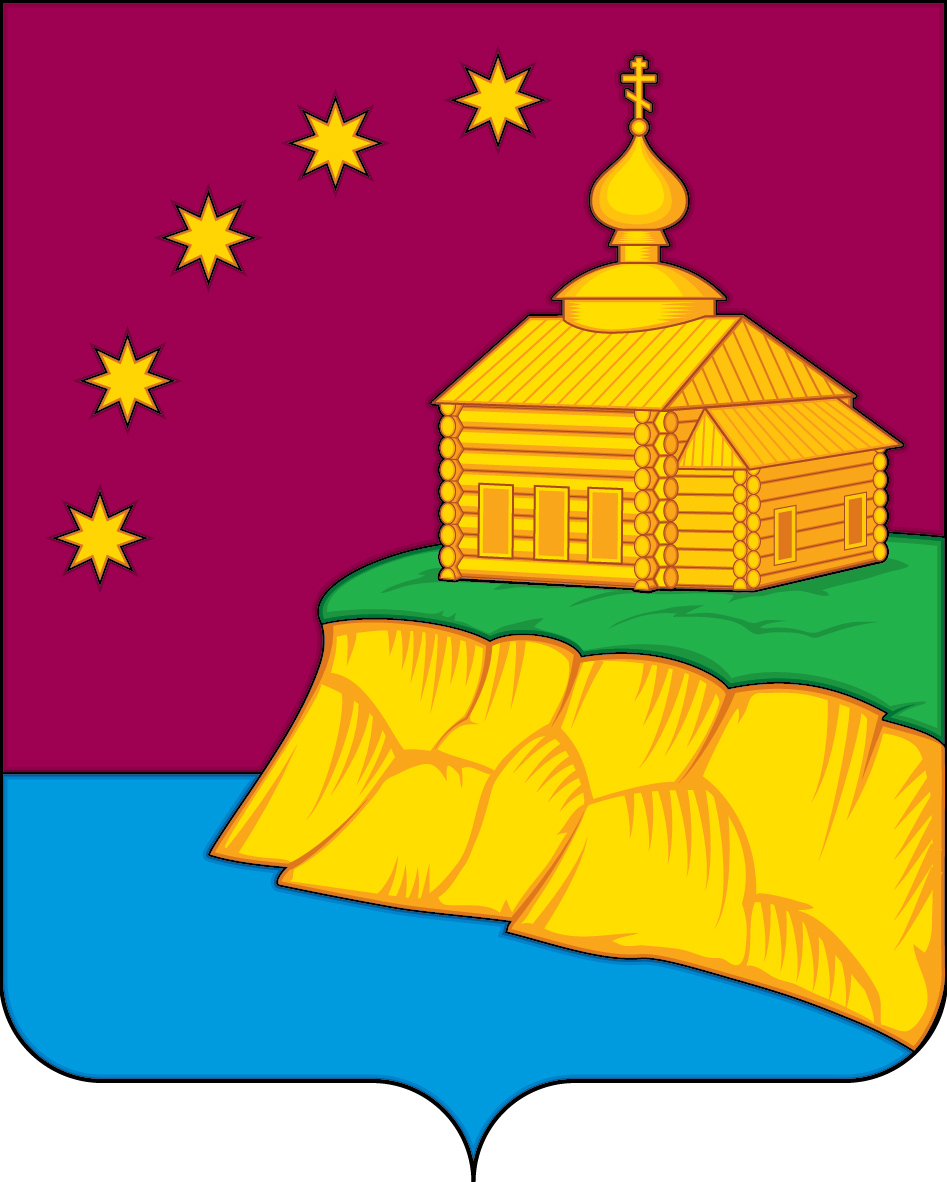 Об организации проведения профилактической работы, направленной на предупреждение пожаров, гибели и травматизма несовершеннолетних в многодетных семьяхсельского поселения Малый АтлымВ соответствии со ст. 25 Федерального закона № 69 –ФЗ «О пожарной безопасности», Уставом сельского поселения Малый Атлым:1. Ежеквартально проводить профилактические рейды по предупреждению пожаров, гибели и травматизма в жилых помещениях в местах проживания многодетных семей с распространением тематических памяток.2. Утвердить график ежеквартального посещения (рейдов) многодетных семей, проживающих на территории сельского поселения Малый Атлым, с назначением ответственных лиц на 2019 год (приложение 1).3. Утвердить лист ознакомления с требованиями правил пожарной безопасности в целях предупреждения пожаров и несчастных случаев   в жилых помещениях, в  которых проживают многодетные семьи (приложение 2). 4. Обнародовать  постановление путем размещения на информационных стендах взданиях администрации сельского поселения Малый Атлым и на официальном сайте сельского поселения Малый Атлым.5. Контроль  за выполнением данного постановления возложить на заместителя главы администрации поселения Винарь А.Е.Глава сельского поселения Малый Атлым                                                     С.В.ДейнекоЗаместитель главы администрации А.Е.Винарь «_____»_______________ 20__г. _______________ (подпись)Главный специалист по юридическим вопросамМ.В. Кардаполова «_____»_______________ 20__г. _______________ (подпись)Главный специалист по жизнеобеспечению в пос. Большие ЛеушиКачубей А.П.«_____»_______________ 20____г. _______________ (подпись)Главный специалист по жизнеобеспечению в с. Большой АтлымКолташкова П.А.«_____»_______________ 20____г. _______________ (подпись)Главный специалист  по ЧС  и ОПБ Беззубов А.Л.«_____»_______________ 20____г. _______________ (подпись)Главный специалист по работе с детьми, молодежью и социальным вопросамИ.Ю. Сысуева«_____»_______________ 20__г. _______________ (подпись)Разослать:1. В дело – 1 экз.2. В отдел гражданской защиты населения администрации Октябрьского района – 1 экз.Всего: 2                                                                   Приложение 1 к постановлению № 132  от 21.05.2019 г.График ежеквартального посещения многодетных семей на 2019 год.                                                                  Приложение 2 к постановлению № 132   от 21.05.2019 г.Лист ознакомления с требованиями правил пожарной безопасности в целях предупреждения пожаров и несчастных случаев в жилых помещениях, в  которых проживают многодетные семьи.Населенный пункт ___________________________АДМИНИСТРАЦИЯ СЕЛЬСКОГО ПОСЕЛЕНИЯ МАЛЫЙ АТЛЫМОктябрьского района Ханты – Мансийского автономного округа - ЮгрыПОСТАНОВЛЕНИЕ «21»мая2019 г.№132с. Малый Атлымс. Малый Атлымс. Малый Атлымс. Малый Атлымс. Малый Атлымс. Малый Атлымс. Малый Атлымс. Малый Атлымс. Малый Атлымс. Малый Атлымс. Малый Атлым№п/пНаселенный пунктКоличество многодетных семей ОтветственныйисполнительСрокипроведениярейдов1.Малый Атлым6Беззубов А.Л.2 квартал – с 17 по 28 июня3 квартал – с 19 по 30 августа 4 квартал- с 16 по 27 декабря2.Большой Атлым6Колташкова П.А.2 квартал – с 17 по 28 июня 3 квартал – с 19 по 30 августа 4 квартал- с 16 по 27 декабря3.Заречный3Сысуева И.Ю.2 квартал – с 17 по 28 июня 3 квартал –  с 16 по 27 сентября 4 квартал- с 16 по 27 декабря4.Большие Леуши5Качубей А.П.2 квартал – с 17 по 28 июня3 квартал – с 19 по 30 августа 4 квартал- с 16 по 27 декабря5.Комсомольский9Беззубов А.Л.2 квартал – с 17 по 28 июня3 квартал – с 19 по 30 августа 4 квартал- с 16 по 27 декабря№ п/пФамилия имя, отчество одного из родителей (законных представителей)Адрес проживания(пребывания)Наименование памятки, листовки ДатаРоспись